Brocanteet Vide grenierAU CHÂTEAU DE MIÉCOURT (JU)www.facmi.ch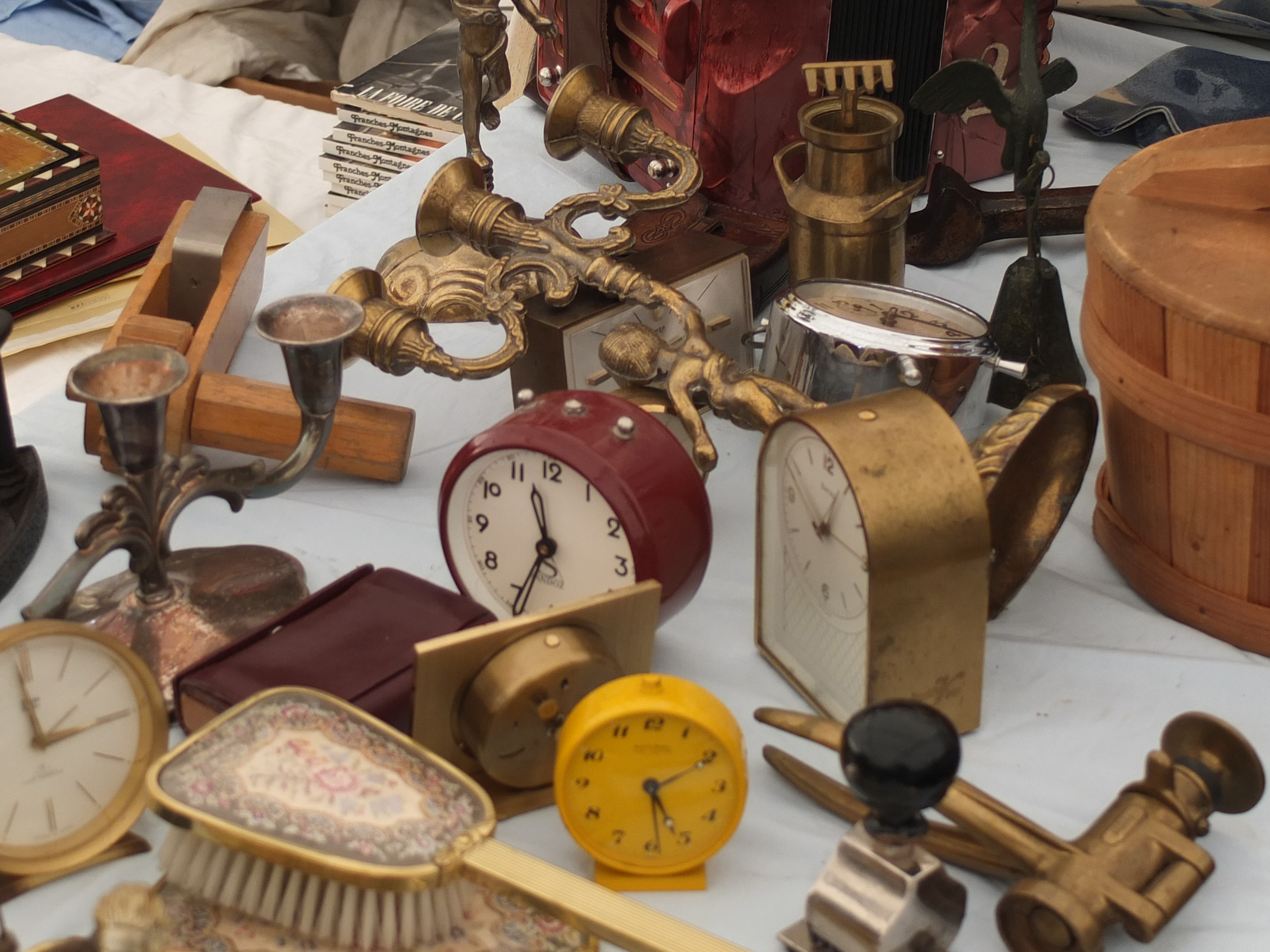 Samedi 15 et dimanche 16 avril 2023, de 9 h à 18 hVous avez des vieux objets à vendre ; vous souhaitez vous séparer d’une collection ;vous avez envie de vendre vos réalisations d’artisan ; vous produisez des produits du terroir : alors, venez participer à notre Brocante et vide grenier.Ce que nous vous proposons :Un emplacement à proximité du Château où vous pouvez tenir votre stand, en vous acquittant d’une petite redevance de CHF 25.00, couvrant les frais d’organisation et la publicité engagés pour la manifestation.Si vous en faites la demande, vous pouvez louer un banc de foire couvert à CHF 35.00 au lieu d’apporter vous-même votre étal.Durant tout le week-end, la Fondation des Amis du Château de Miécourt servira à boire et à manger. Au menu : côtelette de porc, saucisse d’Ajoie ou saucisse de veau, accompagnée de salade de pomme-de-terre, de moutarde et de pain. Des desserts maisons seront aussi à disposition. C’est pourquoi les stands de nourriture et de boissons ne sont pas autorisés.Ce qui vous est demandé :Envoyer le talon-réponse ci-dessous, rempli et signé, pour vous inscrire à la manifestation ;Tenir et surveiller votre stand à vos risques et périls durant tout le week-end.INSCRIPTION À faire parvenir jusqu’au 8 avril 2023 au plus tard à Michel Juillard, par poste : Clos Gaspard 78C, 2946 Miécourt, par courriel : mjuillard.miec@gmail.com ou par téléphone : 032 462 33 46 ou 076 567 14 45.Mettre une croix dans les cases ci-dessous3   Je vous demande de bien vouloir me réserver un emplacement lors de la Brocante et Vide grenier des 15 et 16 avril 2023 au Château de Miécourt, de 9h à 18h 3   Je viens avec mon propre étal pour vendre mes objets 	OU3   Je souhaite réserver un ou plusieurs banc(s) de foire couvert(s) au prix de CHF 35.00 l’unité3   J’ai la responsabilité de surveiller mon stand à mes risques et périls3   J’accepte de payer à la FACMI une redevance de CHF 25.00 en tant que frais d’inscription et de publicitéCE QUE JE VENDS : …………………………………………………………………………………………………………………				NOM : 		.................................................				PRÉNOM : 	.................................................				ADRESSE : 	.................................................				LOCALITÉ :	.................................................E-mail : 	……………………………………………..DATE : 		................................................SIGNATURE : 	................................................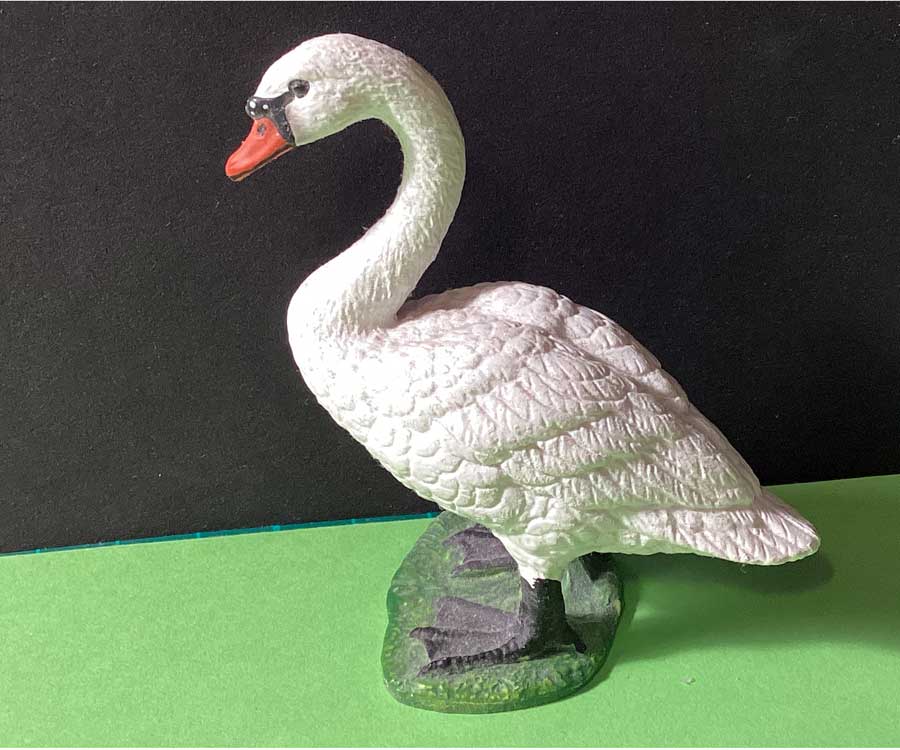 